Comunicazioni della F.I.G.C.Comunicazioni della L.N.D.Comunicazioni del Comitato RegionaleCoppeFINALS CUP CALCIO A CINQUECOMITATO REGIONALE MARCHES.S. 2017/2018COPPA ITALIA CALCIO A 5RISULTATIRISULTATI UFFICIALI GARE DEL 04/01/2018Si trascrivono qui di seguito i risultati ufficiali delle gare disputateGIUDICE SPORTIVOIl Giudice Sportivo, Avv. Andrea Marchiori nella seduta del 04/01/2018, ha adottato le decisioni che di seguito integralmente si riportano:GARE DEL 4/ 1/2018 PROVVEDIMENTI DISCIPLINARI In base alle risultanze degli atti ufficiali sono state deliberate le seguenti sanzioni disciplinari. A CARICO DIRIGENTI INIBIZIONE A SVOLGERE OGNI ATTIVITA' FINO AL 11/ 1/2018 allontanato per proteste nei confronti dell'Arbitro. allontanato per proteste nei confronti dell'Arbitro. allontanato per proteste nei confronti dell'Arbitro. A CARICO CALCIATORI ESPULSI DAL CAMPO SQUALIFICA PER UNA GARA/E EFFETTIVA/E A CARICO CALCIATORI NON ESPULSI DAL CAMPO SQUALIFICA PER UNA GARA PER RECIDIVA IN AMMONIZIONE (IV INFR) SQUALIFICA PER UNA GARA PER RECIDIVA IN AMMONIZIONE (II INFR) AMMONIZIONE III infr DIFFIDA AMMONIZIONE I infr DIFFIDA 							F.to IL GIUDICE SPORTIVO 						   	          Andrea MarchioriPROGRAMMA GARESEMIFINALISABATO 6 GENNAIO 2018ORE 19:00	SEMIFINALE GARA N° 1 MONTELUPONE CALCIO A 5 - ATL URBINO C5 1999ORE 21:00	SEMIFINALE GARA N° 2 CERRETO CALCIO - POL.CAGLI SPORT ASSOCIATIFINALEDOMENICA 7 GENNAIO 2018 ORE 18:30	FINALE (vincente semifinale gara n° 1 - vincente semifinale gara	n° 2)SEMIFINALIPROGRAMMA GARE DELLA GIORNATA DEL 05/01/2018COPPA ITALIA SERIE C FEMMINILE SEMIFINALIVENERDI' 5 GENNAIO 2018ORE 19:00	SEMIFINALE GARA N° 1	SPORTING GROTTAMMARE – CANTINE RIUNITE CSI ORE 21:00	SEMIFINALE GARA N° 2 	LF JESINA FEMMINILE – ETA BETA FOOTBALLCOPPA MARCHE JUNIORES CALCIO A 5SEMIFINALIVENERDI' 5 GENNAIO 2018 ORE 15:00	SEMIFINALE GARA N° 1	CSI STELLA A.S.D. – ACLI AUDAX MONTECOSAROORE 17:00	SEMIFINALE GARA N° 2 	ACLI VILLA MUSONE – CALCIO A 5 CORINALDOCOPPA MARCHE GIOVANISSIMI CALCIO A 5SEMIFINALIVENERDI' 5 GENNAIO 2018 ORE 10:00	SEMIFINALE GARA N° 1	CANTINE RIUNITE CSI – VIRTUS TEAM SOC.COOP. ORE 12:00	SEMIFINALE GARA N° 2 	AMICI DEL CENTROSOCIO SP. – C.U.S. ANCONAPubblicato in Ancona ed affisso all’albo del C.R. M. il 04/01/2018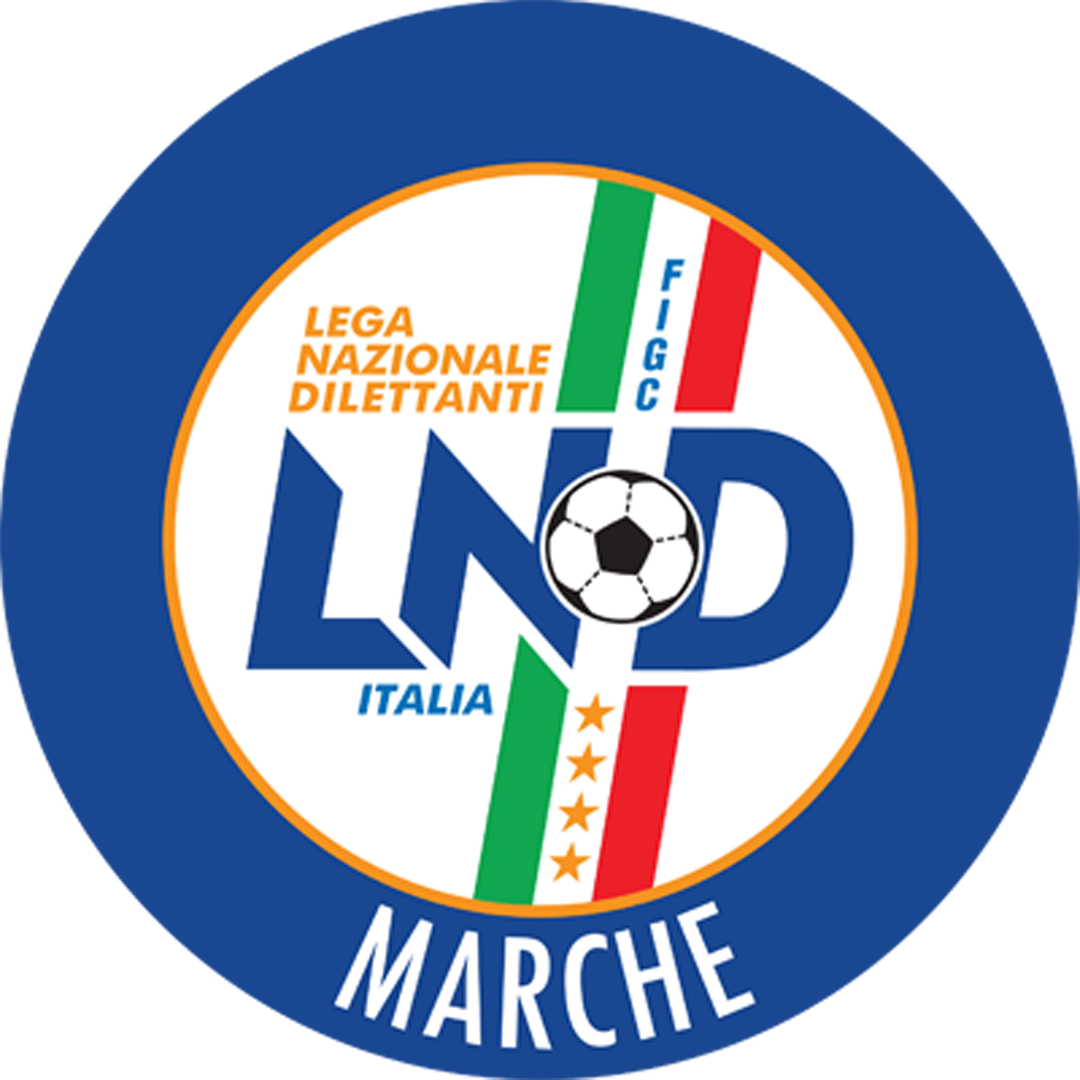 Federazione Italiana Giuoco CalcioLega Nazionale DilettantiComitato Regionale MarcheVia Schiavoni, snc - 60131 ANCONACENTRALINO: 071 285601 - FAX: 071 28560403sito internet: www.lnd.ite-mail: c5marche@lnd.it – pec: marche@pec.figcmarche.itStagione Sportiva 2017/2018Stagione Sportiva 2017/2018Comunicato Ufficiale N° 62 del 04/01/2018CALCIO A CINQUEComunicato Ufficiale N° 62 del 04/01/2018CALCIO A CINQUEDELLA POSTA VINCENZO(FUTSAL ASKL) DI CESARE GIOVANNI(FUTSAL ASKL) GIOMMI GIACOMO(POL.CAGLI SPORT ASSOCIATI) MARTELLI JOSIF(FUTSAL PRANDONE) LIPPERA GABRIELE(CERRETO CALCIO) CENTOCANTI FABIO(CERRETO CALCIO) BRUNI GIANMARIO(FUTSAL PRANDONE) PAGLIARI ALBERTO(POL.CAGLI SPORT ASSOCIATI) STIPA ALESSIO(FUTSAL ASKL) RICCIOTTI CLAUDIO(ANKON NOVA MARMI) BARTOLUCCI FABIO(ATL URBINO C5 1999) DI RONZA MARCO(CERRETO CALCIO) BOTTOLINI MATTEO(FUTSAL ASKL) FELICETTI SIMONE(FUTSAL ASKL) CONSALVO LUCA(FUTSAL PRANDONE) BANCHETTI JOHANNES(GROTTACCIA 2005) BURONI SAMUELE(POL.CAGLI SPORT ASSOCIATI) Quarti di Finale 04/01/2018Semifinali06/01/2018Finale07/01/2018VincenteGara n° 1ANKON NOVA MARMIANKON NOVA MARMIMONTELUPONE C5Gara n° 1MONTELUPONE CALCIO A 5MONTELUPONE CALCIO A 5Gara n° 2FUTSAL PRANDONEFUTSAL PRANDONEATL URBINO C5 1999Gara n° 2ATL URBINO C5 1999ATL URBINO C5 1999Gara n° 3CERRETO CALCIOCERRETO CALCIOCERRETO CALCIOGara n° 3FUTSAL ASKLFUTSAL ASKLGara n° 4GROTTACCIA 2005GROTTACCIA 2005POL.CAGLI SPORT A.Gara n° 4POL.CAGLI SPORT ASSOCIATIPOL.CAGLI SPORT ASSOCIATISquadra 1Squadra 2A/RData/OraImpiantoLocalita' ImpiantoIndirizzo ImpiantoCERRETO CALCIOPOL.CAGLI SPORT ASSOCIATIA06/01/2018 21:00PALASPORT "LUIGINO QUARESIMA"CINGOLIVIA CERQUATTIMONTELUPONE CALCIO A 5ATL URBINO C5 1999A06/01/2018 19:00PALASPORT "LUIGINO QUARESIMA"CINGOLIVIA CERQUATTI Il Responsabile Regionale Calcio a Cinque(Marco Capretti)Il Presidente(Paolo Cellini)